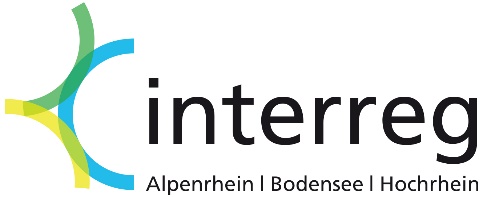 ProjektnameProjektnummerName des AuftraggebersAuszufüllen bei einem Auftragswert (geschätzt ohne MwSt.) von mehr als 10% des EU-Schwellenwertes für Liefer- und Dienstleistungsaufträge:	Beabsichtigte Vergabe wurde auf der Website des Auftraggebers oder ähnlichen Bekanntmachungsmedien veröffentlicht. Ein Nachweis ist beigelegt.	Zeitraum der Veröffentlichung:	vom	     		bis	     			Es fand keine Veröffentlichung statt, da keine Binnenmarktrelevanz gegeben ist. Ein Nachweis oder eine Begründung darüber ist den Beschaffungsunterlagen beigelegt.Die Preisanfrage erfolgte:			telefonisch				per Fax						durch Katalogsichtung		schriftlich						durch Internetrecherche						Sonstige:      	Es wurden keine weiteren Preisanfragen/Angebote eingeholt, weil: 	     ______________________________________Ort, 				Datum______________________________________      Unterschrift des VergabeverantwortlichenHinweise:Bei diesem Vergabevermerk handelt es sich um ein unverbindliches Muster, das lediglich die Mindestinhalte bei einer Verhandlungsvergabe bzw. Direktvergabe darstellt. Bei einer anderen Art der Auftragsvergabe sind die EU- und nationalen Vorschriften für die Vergabevermerke zu beachten.Der Grundsatz der Sparsamkeit und Wirtschaftlichkeit gilt generell auch bei der Verhandlungsvergabe / Direktvergabe. Ihm kann regelmäßig dadurch nachgekommen werden, indem bei drei unterschiedlichen Anbietern Preisnachfragen erfolgen. Unabhängig davon sollte in der Regel bei einer voraussichtlichen Auftragssumme von mehr als 10% des EU-Schwellenwertes für Liefer- und Dienstleistungen jeweils eine angemessene Veröffentlichung der beabsichtigten Auftragsvergabe stattfinden (Transparenzgrundsatz). Der Transparenzgrundsatz gilt nur für EU-Partner. Ein Nachweis ist dem Rechnungsbeleg beizulegen.Der Vergabevermerk ist mit den entsprechenden Beschaffungsunterlagen dem Rechnungsbeleg beizufügen.Weitere Details finden Sie im Leitfaden 2.Leistungsbeschreibung:Auftragswert (geschätzt ohne MwSt.):Begründung und Rechtsgrundlage zur Wahl der freihändigen Vergabe/Direktvergabe:Begründung und Rechtsgrundlage zur Wahl der freihändigen Vergabe/Direktvergabe:Preisanfragen:Anzahl aufgeforderte FirmenPreisanfragen:Eingegangene AngebotePreisanfragen:Bemerkungen:Bemerkungen:Preis-anfrageNr.Name und Sitz des angefragten UnternehmensPreisanfrage vomPreis nach rechnerischer PrüfungBemerkung12345Zuschlagserteilung an Nr.      Begründung der Zuschlagserteilung:Begründung der Zuschlagserteilung: